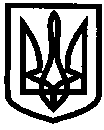 УКРАЇНАУПРАВЛІННЯ ОСВІТИІЗЮМСЬКОЇ МІСЬКОЇ РАДИХАРКІВСЬКОЇ ОБЛАСТІНАКАЗ11.02. 2019											№ 64На виконання Закону України «Про охорону праці» та статті 39² Закону України «Про регулювання містобудівної діяльності» від 17.02.2011 № 3038-VI, згідно з постановою  Кабінету  Міністрів України «Про затвердження Порядку проведення обстеження прийнятих в експлуатацію об’єктів будівництва» від 12.04.2017 № 257 та з метою забезпечення збереження будівель і споруд у період їх експлуатації, своєчасного та якісного формування проекту планів капітального та поточному ремонту закладів освіти, запобіганню травматизму, створенню здорових і безпечних умов праці в управлінні освіти Ізюмської міської ради Харківської областіНАКАЗУЮ: 1. Призначити Еесалу Ромаса Калевовича, інженера-будівельника групи з централізованого господарського обслуговування закладів та установ освіти відповідальним за безпечну і надійну експлуатацію будівель, споруд та інженерних мереж, які знаходяться в управлінні освіти Ізюмської міської ради Харківської області.2. Покласти відповідальність на інженера–будівельника Еесалу Ромаса Калевовича за:- ведення технічного журналу з експлуатації  адміністративної будівлі (додаток 1);- дотримання вимог охорони праці при експлуатації основної будівлі та господарських будівель, здійснення їх періодичного огляду та організацію поточного ремонту;- забезпечення безпеки під час проведення вантажно-розвантажувальних робіт;3. Створити постійно діючу комісію за обстеженням будівель, споруд та інженерних мереж закладів освіти в наступному складі:Голова комісії: начальник управління освіти – Безкоровайний О.В.Члени комісії: начальник господарської групи – Нестеров В.В.                         інженер-будівельник – Еесалу Р.К.                         інженер з охорони праці – Рєпіна Л.С.                         відповідальна особа закладу освіти                         представник ПП «Ізюм-Буд» – Агарков М.М. (за згодою)4. Контроль за виконанням даного наказу залишаю за собою.Начальник управління освіти					О.В.БезкоровайнийНестеровРєпінаЗ наказом ознайомлений: __________________   Р.К.ЕесалуДодаток 1до наказу управління освіти Ізюмської міської радиХарківської областівід   .02.2019  №    ТЕХНІЧНИЙ ЖУРНАЛЗ  ЕКСПЛУАТАЦІЇ БУДІВЛІ (СПОРУДИ)Управління освіти Ізюмської міської ради Харківської області(найменування підприємства, установи, закладу)(найменування будівлі (споруди) за паспортом технічного стану)Примітка: - в стовпчик 2 записуються відомості про результати повсякденних результати інструментальних вимірів осадок, прогинів та інших деформацій спостережень за будівлею (спорудою) та її конструктивними елементами; окремих конструктивних елементів; висновки за результатами періодичних технічних оглядів будівлі (споруд; відомості про випадки порушень правил експлуатації та заходи з їх запобігання.Додаток 2ЗАТВЕРДЖЕНОнаказ управління освіти Ізюмської міської радиХарківської областівід   .02.2019  №  ПЛАНобстеження будівель, споруд та інженерних мереж закладів освіти на 2019 рікПро призначення відповідальної особи за безпечну і надійну експлуатацію будівель, споруд та інженерних мереж в управлінні освіти Ізюмської міської ради Харківської областіДатаРезультати спостереженьВиконавці123ДатаперевіркиОб’єкт перевіркиВідповідальний Примітка квітень 2019 року Будівлі і споруди, інженерні мережі закладів освітиЧлени комісіїжовтень 2019 рокуБудівлі і споруди, інженерні мережі закладів освітиЧлени комісії